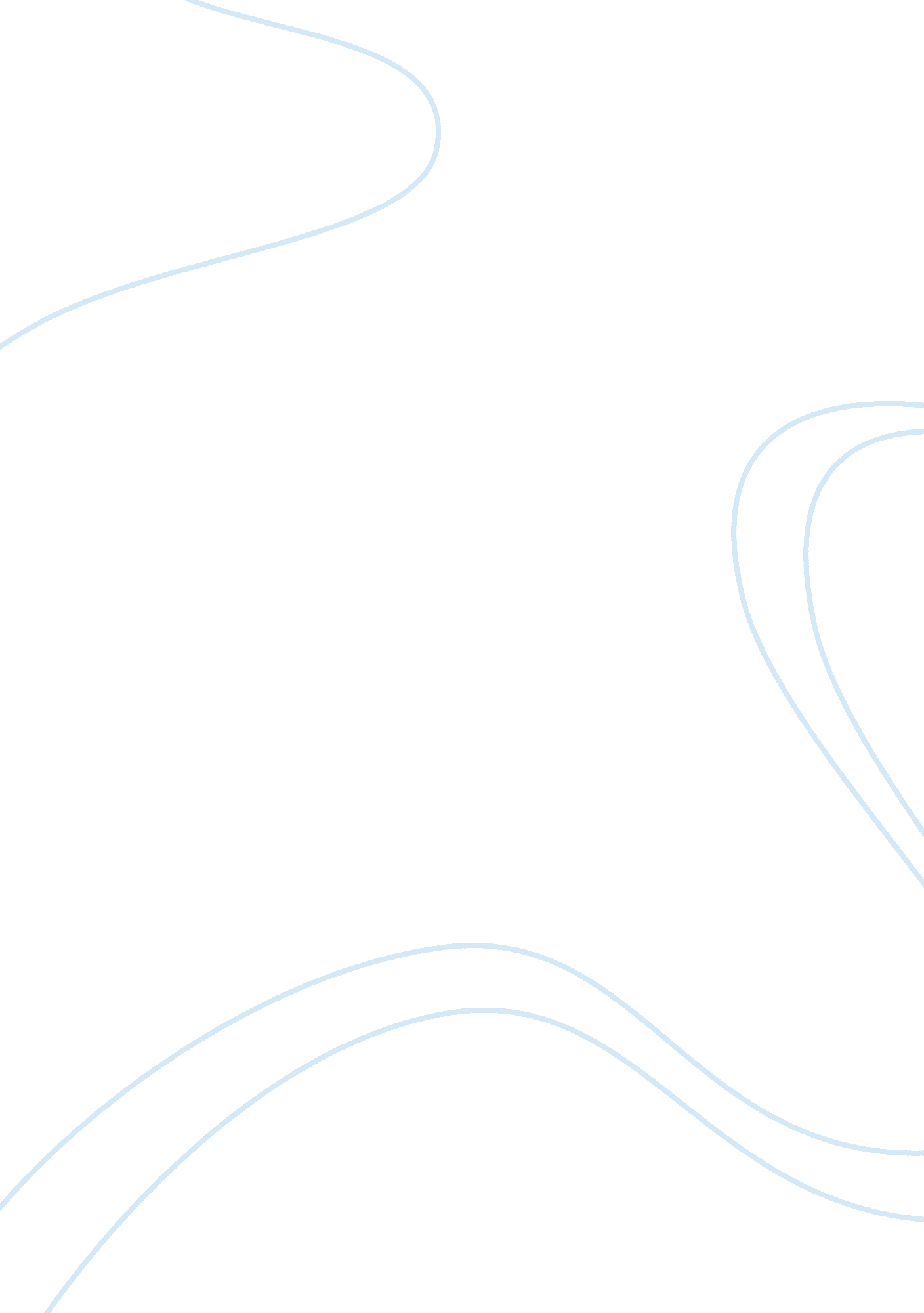 Discussion boardLiterature, Russian Literature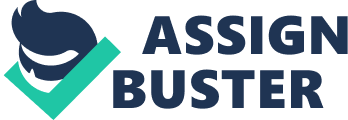 Response- Indiana I believe it is true that Indiana is primarily a farming state however in case the state is unable to farm anymore there are chances that the people who have no other skills would gradually move out of the state or acquire other skills. So even though according to the article it is said that people would lose their jobs but I also think it would result in migration or encourage them to learn other things. I also think that the farming lands could be used for other purposes to draw in money which would help us export the farming products from nearby areas. Indiana could make better use of the land available to replace the money that is lost as export money. For example industrialize the areas or open animal farms. Better utilization of land could also result in emigration and growth of economy. Therefore, I do not think that it would have a sveere impact on the economy as stated in the article. 
Response-Without farming 
In this article, the main focus was on the economy. However, I basically think that without farming the lands would be free from chemical pesticides. This would not only safeguard the environment but also make the land available for industrialization and establishment for other sources of state income. It is said in the article, that in dearth of crop products there are chances that more and more people would try and grow them in the garden and sell them for very high prices. However, I do not think most people would like to invest in such time consuming thing. Moreover, since these people would try and utilize their small gardens to the maximum such practice would also increase the usage of chemical fertilizers and harm the environment as well. I also think that the lands now free from harmful agricultural practices, could be sued for growth of economy. The state may open other industries such as dairy, meat etc. which would fetch far more money than basic crop products. 